АДМИНИСТРАЦИЯГОСТОМЛЯНСКОГО СЕЛЬСОВЕТАМЕДВЕНСКИЙ РАЙОНКУРСКАЯ ОБЛАСТЬПОСТАНОВЛЕНИЕ28.06.2022 года  № 33-паОб утверждении Положения о порядке ознакомления пользователей информацией с информацией о деятельности администрации муниципального образования «Гостомлянский сельсовет» Медвенского района Курской области в занимаемых ею помещениях      В соответствии с Федеральным законом от 09.02.2009 № 8-ФЗ «Об обеспечении    доступа к информации о деятельности государственных органов и органов местного самоуправления», руководствуясь статьями Устава муниципального образования «Гостомлянский сельсовет» Медвенского района Курской области, Администрация Гостомлянского сельсовета Медвенского района Курской области ПОСТАНОВЛЯЕТ:1.Утвердить прилагаемое Положение о порядке ознакомления пользователей информацией с информацией о деятельности Администрации Гостомлянского сельсовета Медвенского района Курской области в занимаемых ею помещениях.2. Настоящее постановление вступает в силу через десять дней после дня его официального опубликования (обнародования).Глава Гостомлянского сельсоветаМедвенского района                                                                          А.Н.ХарлановУтверждено постановлением АдминистрацииГостомлянского сельсоветаМедвенского районаот 28.06.2022 г.№ 33-па Положение о порядке ознакомления пользователей информацией с информацией о деятельности Администрации Гостомлянского сельсовета Медвенского района Курской области в занимаемых ею помещениях1.Общие положения1. Настоящее Положение определяет порядок доступа пользователей информацией к информации о деятельности Администрации Гостомлянского сельсовета Медвенского района Курской области в занимаемых ею помещениях.2. В Администрации Гостомлянского сельсовета Медвенского района Курской области пользователям информацией обеспечивается возможность ознакомления с информацией о деятельности следующих органов местного самоуправления «Гостомлянский сельсовет» Медвенского района Курской области (далее - органы местного самоуправления)l в занимаемых ими помещениях:1) Администрации Гостомлянского сельсовета Медвенского района Курской области (далее Администрация сельсовета);2) контрольно-счетного органа муниципального образования «Гостомлянского сельсовет» Медвенского района Курской области в соответствии с Уставом муниципального образования (далее — Контрольно-счетный орган муниципального образования).3. Ознакомление пользователей информацией с информацией о деятельности органов местного самоуправления осуществляется в помещениях, занимаемых Администрацией сельсовета, должностным лицом Администрации сельсовета, уполномоченным руководителем соответствующего органа Администрации сельсовета (далее - лицо, ответственное за ознакомление).4. Не производится ознакомление пользователей информацией с информацией о деятельности Администрации сельсовета в отношении:1) информации, отнесенной в соответствии с законодательством Российской Федерации к государственной тайне, а также информацией для служебного пользования;2) информацией, содержащей персональные данные (за исключением персональных данных руководителей органов местного самоуправления).5. Администрация сельсовета в занимаемых ей помещениях обеспечивает в порядке и сроки, предусмотренные настоящим Положением, иными правовыми актами муниципального образования:1) ознакомление пользователей информацией с информацией о деятельности Администрации сельсовета в занимаемых ей помещениях в устной форме;2) ознакомление пользователей информацией с документированной информацией о деятельности Администрации сельсовета, включенной в фонд общедоступной информации о деятельности Администрации сельсовета (далее - фонд), сформированный в порядке, предусмотренном приложением I к настоящему Положения;3)ознакомление пользователей информацией с документированной информацией о деятельности Администрации сельсовета, не включенной в фонд.____________________________________________________________________1 Перечень органов местного самоуправления, предусмотренный пунктом 2 Положения, является примерным и подлежит уточнению с учетом особенностей структуры органов местного самоуправления конкретного муниципального образования, а также возможности и целесообразности обеспечения доступа к информации о деятельности конкретных органов местного самоуправления в занимаемых ими помещениях.2. Порядок ознакомления пользователей информацией с информацией о деятельности Администрации сельсовета в устной форме6. Информацию о деятельности Администрации сельсовета в устной форме пользователь информацией вправе бесплатно получить при обращении непосредственно в Администрацию сельсовета к лицу, ответственному за ознакомление, в рабочее время в соответствии с правовыми актами Администрации сельсовета, определяющими режим работы Администрации сельсовета и (или) ее структурных подразделений.7. Устное информирование пользователей информацией о деятельности Администрации сельсовета происходит в порядке очередности их обращения к лицу, ответственному за ознакомление.8. Устное информирование пользователей информацией о деятельности Администрации сельсовета осуществляется не позднее чем через 10 минут с момента обращения пользователей информацией к лицу, ответственному за ознакомление.9. В случае, если пользователю информацией необходима информация о деятельности Администрации сельсовета, которая отсутствует у лица, ответственного за ознакомление, указанное лицо обязано проинформировать пользователя информацией об иных формах получения необходимой информации о деятельности Администрации сельсовета.10. В случае, если объем информации о деятельности Администрации сельсовета, необходимой пользователю информацией, не может быть сообщен пользователю информацией в устной форме в течение срока, предусмотренного пунктом 8 настоящего Положения, лицо, ответственное за ознакомление, вместо предоставления информации о деятельности Администрации сельсовета в устной форме предлагает пользователю информацией получить указанную информацию в иной форме (в форме копии соответствующего документа, в том числе к использованием фонда) либо путем направления запроса информации в Администрацию сельсовета.3.Порядок ознакомления пользователей информацией с документированной информацией о деятельности Администрации сельсовета, включенной в фонд11. Ознакомление пользователей информацией с документами, включенными в состав фонда, осуществляется посредством самостоятельной работы пользователя информацией с функционирующим в автоматическом режиме программно-аппаратным комплексом, предназначенным для воспроизведения на экране и (или) звукового воспроизведения документов, включенных в состав фонда, а также сохранения копий указанных документов на компьютерное накопительное устройство пользователя информацией и (или) их отправки на адрес электронной почты (далее - пункт подключения к фонду).12. В целях ознакомления пользователей информацией с документами, включенными в состав фонда, на официальном сайте муниципального образования «Гостомлянский сельсовет» Медвенского района Курской области в информационно-телекоммуникационной сети «Интернет(https://gostomlja.ru/) обеспечивается возможность бесплатного поиска и воспроизведения документов, включенных в состав фонда.213. Доступ пользователей информацией к документам, включенным в состав фонда, способами, предусмотренными пунктами 11 и 12 настоящего Положения, осуществляется бесплатно.__________________________________________________________________2  Пункт 12 Положения предусматривается в муниципальном нормативном правовом акте, если в муниципальном образовании существует техническая возможность организации доступа к документам, включенным в состав фонда, путем использования информационно-телекоммуникационной сети «Интернет».4.Порядок ознакомления пользователей информацией с документированной информацией о деятельности Администрации сельсовета, не включенной в фонд14. В порядке, установленном настоящей главой, пользователь информацией вправе ознакомиться с документированной информацией о деятельности Администрации сельсовета, не включенной в фонд, информацией, которая в соответствии с пунктами 9 — 10 настоящего Положения не может быть сообщена в устной форме, а также в случае временной (более 1 часа подряд) неработоспособности пункта подключения к фонду.Ознакомление с документированной информацией о деятельности Администрации сельсовета осуществляется путем обращения к лицу, ответственному за ознакомление, с письменным заявлением на имя руководителя Администрации сельсовета о предоставлении для ознакомления с копией документа, содержащей информацию о деятельности Администрации сельсовета (далее - заявление).15. В заявлении указываются:1) сведения о пользователе информацией: фамилия, имя, отчество (при наличии) гражданина (физического лица), либо наименование организации (юридического лица), общественного объединения, государственного op органа местного самоуправления;2) сведения о представителе пользователя информацией (в случае, если заявление подается представителем пользователя информацией): фамилия, имя, отчество (при наличии) гражданина (физического лица);3) перечень документов, копии которых желает получить пользователь информацией, с указанием их реквизитов;4) адрес электронной почты и (или) номер телефона для уведомления заявителя о готовности копий или отказе в предоставлении информации;5) способ предоставления копий документов, содержащих запрашиваемую информацию о деятельности Администрации сельсовета (личное получение, по почте, в том числе по электронной почте, на компьютерном накопительном устройстве');6) согласие заявителя на внесение платы за изготовление копий документов в случае, если взимание такой платы предусмотрено законодательством;7) дата составления заявления, подпись заявителя (в случае подачи заявления представителем пользователя информацией - подпись представителя пользователя информацией);8) подлинный экземпляр доверенности, оформленной в соответствии с требованиями законодательства Российской Федерации, или ее нотариально заверенная копия (если заявление подается представителем пользователя информацией). Указанные в настоящем пункте документы возвращаются заявителю после внесения их реквизитов в журнал, предусмотренный пунктом 17 настоящего Положения.16. Заявление подается лично заявителем лицу, ответственном у за ознакомление.17. Заявление не позднее чем через 10 минут с момента их подачи лицу, ответственному за ознакомление, регистрируются указанным лицом в Журнале, предусмотренном приложением 2 к настоящему Положению (далее Журнал).18. Лицо, ответственное за ознакомление, не позднее рабочего дня, в котором заявление подано (а если указанное заявление подано позднее, чем за три часа до окончания рабочего дня в органе местного самоуправления, или его структурного подразделения, не позднее, чем через три часа после начала следующего рабочего дня органа местного самоуправления) в порядке очередности подачи заявлений осуществляет поиск указанных в заявлении документов, содержащих информацию о деятельности Администрации сельсовета, а также оценку их соответствия требованиям, предусмотренным пунктом 4 настоящего Положения.'При наличии у органа местного самоуправления, технической возможности.19. Лицом, ответственным за ознакомление, в отношении каждого документа, указанного в заявлении и содержащего информацию о деятельности Администрации сельсовета, принимается одно из двух решений:1) об изготовлении копии запрашиваемого документа в целях ознакомления пользователя информацией с документом;2) об отказе в предоставлении пользователю информацией запрашиваемого документа для ознакомления.20. Решение, предусмотренное подпунктом 2 пункта 19 настоящего Положения принимается в следующих случаях:1) невозможность установить из содержания заявления документ, запрашиваемый пользователем информацией;2) отсутствие запрашиваемого пользователем информацией документа в Администрации сельсовета;3) несоответствие запрашиваемого пользователем информацией документа требованиями предусмотренным пунктом 4 настоящего Положения;4) запрашиваемый пользователем информацией документ включен в состав фонда.21. В случае принятия решения, предусмотренного подпунктом 1 пункта 19 настоящего Положения, лицо, ответственное за ознакомление, не позднее окончания срока, предусмотренного пунктом 17 настоящего Положения, изготавливает копию запрашиваемого пользователем информацией документа и сообщает заявителю о готовности указанной копии и возможности ознакомления с ней заявителя или его представителя.22. В случае принятия решения, предусмотренного подпунктом 2 пункта 19 настоящего Положения, лицо, ответственное за ознакомление, не позднее окончания срока, предусмотренного пунктом 17 настоящего Положения, сообщает заявителю о принятом решении и об основаниях его23. Лицо, ответственное за ознакомление, вручает изготовленные копии документов, запрошенных пользователем информацией, лично пользователю информацией или его представителю и незамедлительно делает соответствующие отметки в Журнале.24. Ознакомление пользователя информацией или его представителя с копиями запрошенных пользователем информацией документов осуществляется в специально отведенном для этого помещении, занимаемом Администрацией сельсовета, в рабочее время в соответствии с правовыми актами Администрации сельсовета, определяющими режим работы указанного органа и (или его структурных подразделений).25. Плата за предоставление информации о деятельности Администрации сельсовета взимается в случае ее предоставления по заявлению пользователя информации, если объем запрашиваемой и полученной информации превышает определенный Правительством Российской Федерации объем информации, предоставляемой на бесплатной основеПриложение 1к Положению о порядке ознакомления пользователей информацией с информацией о деятельности Администрации Гостомлянского сельсовета Медвенского района Курской области в занимаемых ей помещенияхПорядок формирования фонда общедоступной информации о деятельности Администрации Гостомлянского сельсовета Медвенского района Курской области, а также организации доступа к документам, включенным в указанный фонд1.Общие положения1. Настоящий Порядок определяет процедуру формирования фонда общедоступной информации о деятельности Администрации Гостомлянского сельсовета  Медвенского района Курской области (далее Администрация сельсовета), контрольно-счетного органа муниципального образования «Гостомлянский сельсовет» Медвенского района Курской области в соответствии с Уставом муниципального образования .4 (далее — фонд, органа местного самоуправления).2. Фонд представляет собой организационно упорядоченную совокупность электронных документов, содержащих информацию о деятельности Администрации сельсовета, и является муниципальным информационным ресурсом. Формирование фонда предусматривается в случае отсутствия официального сайта органа местного самоуправления.3. Формирование фонда обеспечивается должностным лицом Администрации сельсовета, уполномоченным Главой Гостомлянского сельсовета (далее - информатор).Информатор несет ответственность за своевременность информации о деятельности Администрации сельсовета в фонд, исключения указанной информации из фонда, а также учет и хранение электронных документов, включенных в фонд.4. Глава Гостомлянского сельсовета определяет должностное лицо, уполномоченное на предоставление информации о деятельности Администрации сельсовета информатору для ее включения в состав фонда (далее - уполномоченные должностные лица).Уполномоченные должностные лица несут ответственность за полноту, достоверность и своевременность предоставления ими информации о деятельности Администрации сельсовета информатору.5. Формирование фонда осуществляется за счет средств бюджета муниципального образования «Гостомлянский сельсовет» Медвенского района Курской области.6. Плата за ознакомление с информацией о деятельности Администрации сельсовета с пользователей информацией не взимается.2.Состав фонда7. Формирование фонда осуществляется посредством включения состав, учета и хранения следующих документов:1) Муниципальные правовые акты, изданные Администрацией сельсовета, включая сведения о признании их с удом недействующими, а также сведения о государственной регистрации муниципальных правовых актов в случаях, установленных законодательством Российской Федерации;2) тексты проектов муниципальных правовых актов;3) муниципальные правовые акты, устанавливающие порядок планирования деятельности Администрации сельсовета, принятия проектов муниципальных актов  4) акты о назначении на должность и освобождения от должности Главы сельсовета;__________________________________________________________________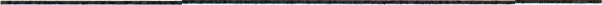 1 Перечень органов местного самоуправления, предусмотренный пунктом 1 Порядка, является примерным и подлежит дополнению с учетом особенностей структуры органа местного самоуправления муниципального образования, а также возможности и целесообразности обеспечения доступа к информации о деятельности конкретных органов местного самоуправления в занимаемых ими помещениях.5) ежегодные отчеты о результатах деятельности Администрации сельсовета;6) правовые акты о создании, реорганизации, ликвидации муниципальных унитарных предприятий и муниципальных учреждений;7) документы территориального планирования;8) стенограммы и протоколы, оформляемые по итогам заседаний (совещаний) Администрации сельсовета;9) аудио- и видеозаписи заседаний (совещаний) Администрации сельсовета;10) тексты официальных выступлений и заявлений руководителя и заместителя руководителя Администрации сельсовета;11) аналитические доклады и обзоры информационного характера о деятельности Администрации сельсовета;12) документы стратегического планирования Администрации сельсовета, их проекты.8. В фонд не подлежат включению документы:1) содержащие информацию о деятельности Администрации сельсовета, отнесенную в соответствии с законодательством Российской Федерации к государственной тайне, а также информацию для служебного пользования;2) содержащие персональные данные (за исключением персональных данных руководителя Администрации сельсовета);3) правовые акты, изданные Администрацией сельсовета по вопросам кадрового, финансового, материально-технического обеспечения деятельности Администрации сельсовета.3.Порядок формирования фонда9. Уполномоченное должностное лицо в течение трех рабочих дней со дня поступления к нему документа, подлежащего включению в состав фонда в соответствии с пунктами 7–8 настоящего Порядка, для осуществления учета и (или) на хранение, обязано направить информатору указанный документ в форме электронного документа.Если документ, который в соответствии с пунктами 7–8 настоящего Порядка подлежит включению в состав фонда, поступил к уполномоченному должностному лицу на бумажном носителе и у указанного должностного лица отсутствует возможность изготовить электронный документ, содержащий ту же информацию, что и документ на бумажном носителе, указаиное должностное лицо в течение одного рабочего дня со дня поступления к нему документа, подлежащего включению в состав фонда, направляет этот документ информатору на бумажном носителе. В этом случае изготовление соответствующего электронного документа осуществляется информатором в течение трех дней со дня поступления документа к информатору.Должностные лица, указанные в пункте 9 настоящего Порядка, обеспечивают соответствие информации, содержащейся в электронных документах, подлежащих включению в состав фонда, указанным документам на бумажном носителе.10. Информатор не позднее рабочего дня, следующего за днем поступления к нему документа в соответствии с пунктом 9 настоящего Порядка, принимает решение о включении поступившего документа в состав фонда либо о не включении поступившего документа в состав фонда.11. Решение о не включении поступившего документа в состав фонда информации принимается в следующих случаях:1) документ не предусмотрен пунктом 7 настоящего Порядка;2) документ предусмотрен пунктом 8 настоящего Порядка;3) поступившему документу нанесены повреждения, препятствующие возможности ознакомления пользователя информацией с указанным документом или не позволяющие однозначно воспринимать его содержание.12. В случае предусмотренном подпунктом 3  пункта 11 настоящего Порядка, информатор не позднее дня, следующего за днем поступления к нему документа, сообщает должностному лицу, направившему соответствующий документ, о необходимости повторного представления в электронной форме документа, подлежащего включению в состав фонда.13. Документ, в отношении которого принято решение о включении в состав фонда, подлежит включению в состав фонда не позднее рабочего дня, следующего за днем принятия указанного решения, путем присвоения документу уникального регистрационного номера.14. Должностное лицо Администрации сельсовета, уполномоченное Главой Гостомлянского сельсовета, обеспечивают создание и функционирование информационно-поисковой системы, позволяющей осуществлять оперативный поиск документов, включенных в состав фонда, по их реквизитам и по регистрационному номеру, указанному в пункте 13 настоящего Порядка.15. В случае выявления в отношении документа, включенного в состав фонда, обстоятельств, предусмотренных пунктом 8 настоящего Порядка, информатор не позднее дня выявления соответствующих обстоятельств принимает решение об исключении соответствующего документа из состава фонда и в тот же срок уведомляет о принятом решении должностное лицо Администрации сельсовета, предусмотренное пунктом 14 настоящего Порядка, о необходимости исключения документа из соответствующей информационно-поисковой системы.16. В случае выявления фактов наличия в документе, включенном в состав фонда, недостоверной информации информатор не позднее дня выявления соответствующих обстоятельств принимает решение об исключении соответствующего документа из состава фонда, в тот же срок уведомляет о принятом решении должностное лицо Администрации сельсовета, предусмотренное пунктом 14 настоящего Порядка, о необходимости исключения документа из соответствующей информационно-поисковой системы, а также сообщает о выявленных обстоятельствах уполномоченное должностное лицо, от которого поступил соответствующий документ.17. В случае, если документу, включенному в состав фонда, нанесены повреждения, препятствующие возможности ознакомления пользователя информацией с указанным документом или не позволяющие однозначно воспринимать его содержание, информатор принимает меры по восстановлению указанного документа. Если восстановление поврежденного документа, включенного в состав фонда, невозможно, информатор не позднее двух рабочих дней со дня выявления фактов повреждения документа сообщает о повреждении документа уполномоченному должностному лицу, от которого поступил соответствующий документ, и предлагает повторно представить документ.Уполномоченное должностное лицо представляет информатору новый экземпляр соответствующего документа с учетом требований пункта 9 настоящего Порядка не позднее семи рабочих дней со дня получения от информатора сообщения, предусмотренного абзацем первым настоящего пункта.4. Порядок организации доступа к документам, включенным в фонд18. Ознакомление с документами, включенными в фонд, осуществляется пользователями информацией путем использования пунктов подключения к фонду (далее пункт подключения), расположенных в помещениях, занимаемых Администрацией сельсовета. Пункты подключения могут также быть размещены в помещениях муниципальных библиотек, муниципального архива.19. Установка (оборудование) пункта подключения, в том числе в помещениях, занимаемых органами местного самоуправления, и его техническое сопровождение организуется информатором во взаимодействии с иными структурными подразделениями Администрации сельсовета.20. Пункт подключения оборудуется (устанавливается, размещаются) при входе в здание, в котором находятся помещения, занимаемыми органами местного самоуправления, на хорошо просматриваемых местах с учетом возможности обеспечения к ним доступа пользователей информацией без необходимости прохождения установленного пропускного режима в указанное здание, а также с учетом требований доступности для инвалидов и лиц с ограниченными возможностями здоровья.21. В местах установки пункта подключения размещаются следующая информация:1) о порядке работы с пунктом подключения, видах документов, подлежащих включению в фонд;2) сведения о фамилии, имени, отчестве (при наличии), должности и номере телефона должностного лица, обеспечивающего работу соответствующего пункта подключения.22. Места установки пункта подключения оборудуются:1) стульями и столами;2) стендами с бланками заявлений о предоставлении копий документов, содержащих информацию о деятельности Администрации муниципального образования и не включенных в состав фонда;3) канцелярскими принадлежностями.23. Возможность ознакомления пользователей информацией с документами, включенными в состав фонда, посредством пункта подключения обеспечивается в течение всего рабочего времени в соответствии с правовыми актами Администрации сельсовета, определяющими режим работы указанного органа и (или) его структурных подразделений, а также в соответствии с режимом работы муниципальных библиотек, муниципального архива.24. Посредством использования пункта подключения пользователю информацией должна быть обеспечена возможность:1)визуального восприятия, восприятия на слух пользователем информацией документов, включенных в состав фонда;2) записи копии документа, включенного в состав фонда, на компьютерное накопительное устройство пользователя информацией и (или) отправки указанного документа на адрес электронной почты, самостоятельно вводимый пользователем информацией.Приложение 2к Положению о порядке ознакомления пользователей информацией с информацией о деятельности Администрации Гостомлянского сельсовета Медвенского района Курской области в занимаемых ею помещенияхЖурналпредоставления пользователям информацией копий документов, содержащих информацию о деятельности Администрации Гостомлянского сельсовета Медвенского района Курской области5Указывается дата поступления к лицу, ответственному за ознакомление пользователей информацией с информацией о деятельности Администрации сельсовета, заявления о предоставлении копий документов, содержащих информацию о деятельности Администрации сельсовета.6Указываются: фамилия, имя, отчество (при наличии) гражданина (физического лица), либо наименование организации (юридического лица), общественного объединения, государственного органа, органа местного самоуправления, подавшего заявление о предоставлении информации о деятельности Администрации сельсовета. Также указывается законный представитель заявителя, реквизиты доверенности (нотариально удостоверенной копии доверенности).7В случае отказа в предоставлении копий запрашиваемых документов о деятельности Администрации сельсовета указывается причина отказа в предоставлении копий запрашиваемых документов о деятельности Администрации сельсовета.8Указывается лицо, ответственное за ознакомление пользователей информацией с информацией о деятельности Администрации сельсовета.№ п/пдата поступления заявления5ЗаявительбРегистрационныйномер заявленияДата предоставления (отказа в предоставлении) запрашиваемых документовОснования отказа7Регистрационный номер ответа на заявление пользователя информацииСпособ доставки ответа на заявление пользователя информацииДата отправления копий запрашиваемых документов по почтеИсполнитель8